(TX-AA01)    [FA]     Kurze Texte, Termin beim Arzt  /   متن های کوتاه، قرار ملاقات با پزشک  Ich brauche einen Termin 
bei meinem Arztمن نیاز به یک قرار ملاقات دارمدر دکتر منIch muß meinen Arzt anrufen,ich brauche einen Termin.باید با دکترم تماس بگیرممن نیاز به یک قرار ملاقات دارم.Ich wähle seine Nummer,die Mitarbeiterin meldet sich.شماره اش را میگیرم،کارمند گزارش می دهدGuten Tag, Ordination Doktor Huber …Guten Tag, mein Name ist …, 
bitte um einen Termin.عصر بخیر، مطب دکتر هوبر…سلام، اسم من…، لطفا یک قرار ملاقات بگذارید.Sehr gerne, brauchen Sie nur ein Rezeptoder eine Untersuchung?Ich möchte, daß mich der Arzt untersucht.با کمال میل، فقط نیاز به نسخه دارید یا معاینه؟من می خواهم دکتر مرا معاینه کند.Ist es Ihnen morgen Nachmittag um drei Uhr recht?Leider nein, was haben Sie übermorgen oder am Freitag?آیا با ساعت سه بعد از ظهر فردا خوب هستید؟متاسفانه نه، پس فردا یا جمعه چی داری؟Ja, am Freitag, zehn Uhr dreißig.Bitte bringen Sie Ihre e-Card mit.بله روز جمعه ساعت ده و نیملطفا کارت الکترونیکی خود را همراه داشته باشید.Das ist gut, ich wiederhole: kommender Freitag, halb elf.Danke, auf Wiederhören.خوب است، تکرار می کنم: جمعه آینده، ساعت ده و نیم.ممنون، خداحافظIch beende das Gesprächund trage mir den Termin in meinem Kalender ein.گفتگو را تمام می کنمو قرار ملاقات را در تقویم من قرار دهم.Höre dir die Sätze an (MP3)به جملات گوش کن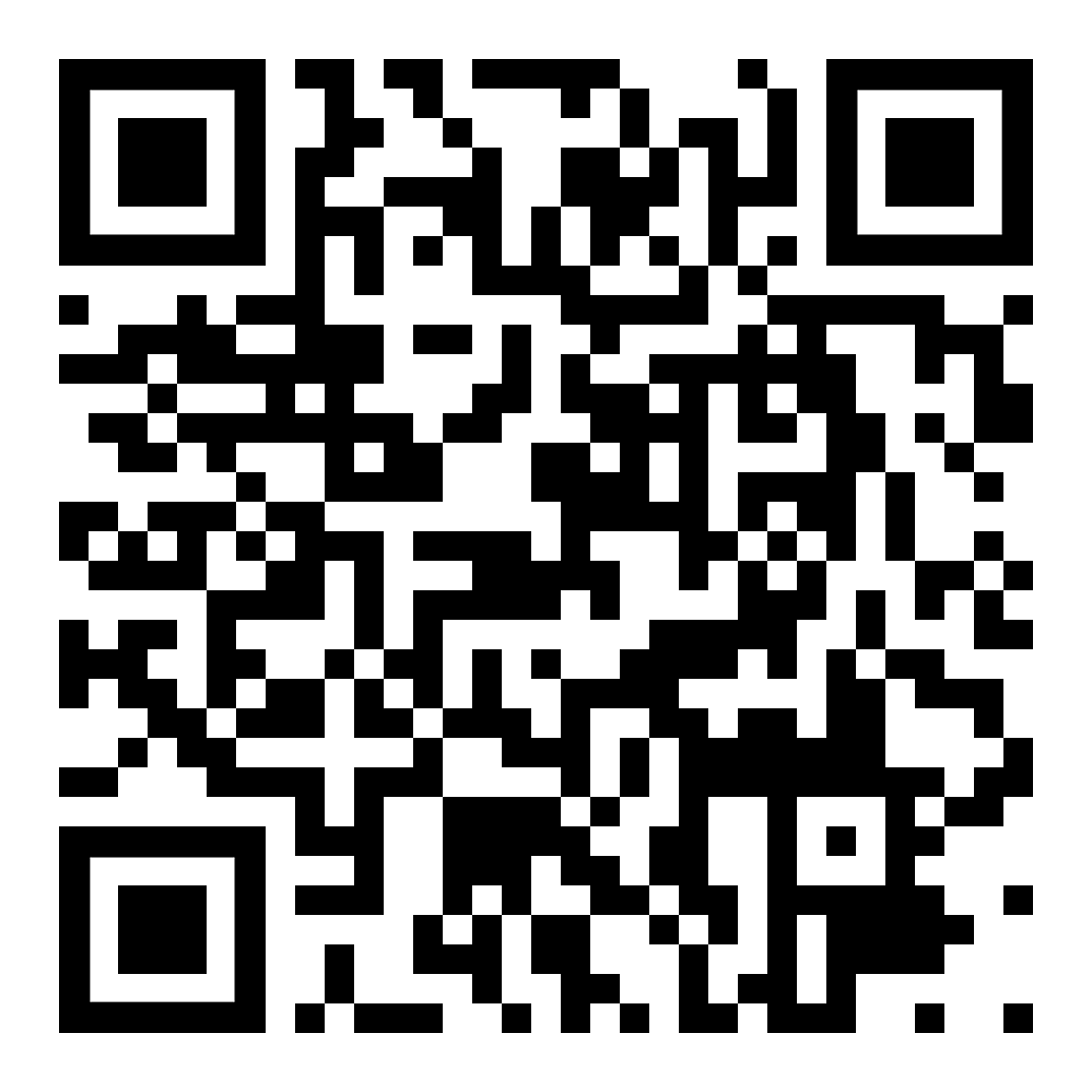 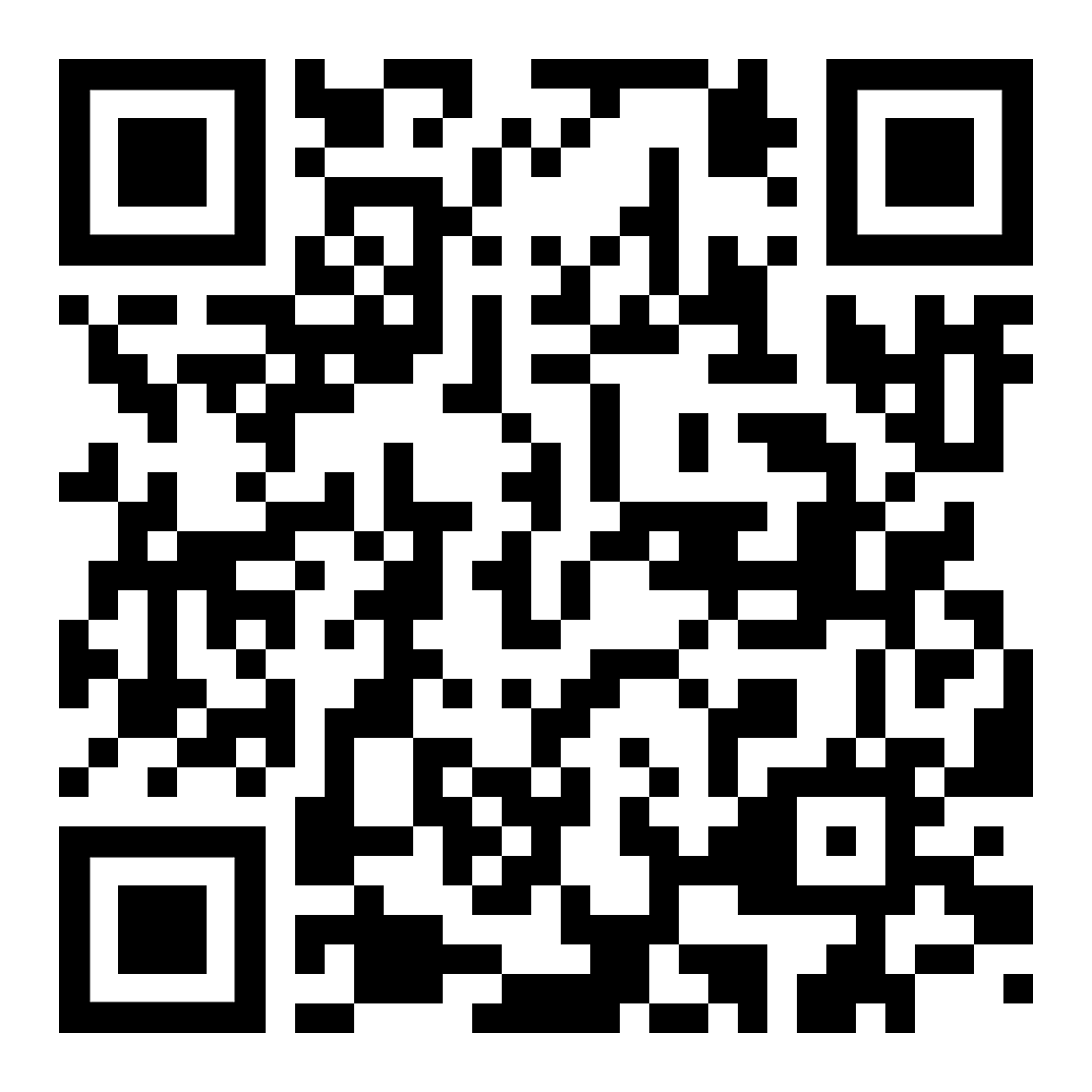 diese Seite  /   هذه الصفحة https://kleine-deutsch-hilfe.at/TX-AA01_FA.htm Höre dir auch einen ähnlichen Dialog an  
(Umgangssprache)همچنین به دیالوگ مشابه (زبان محاوره ای) گوش دهید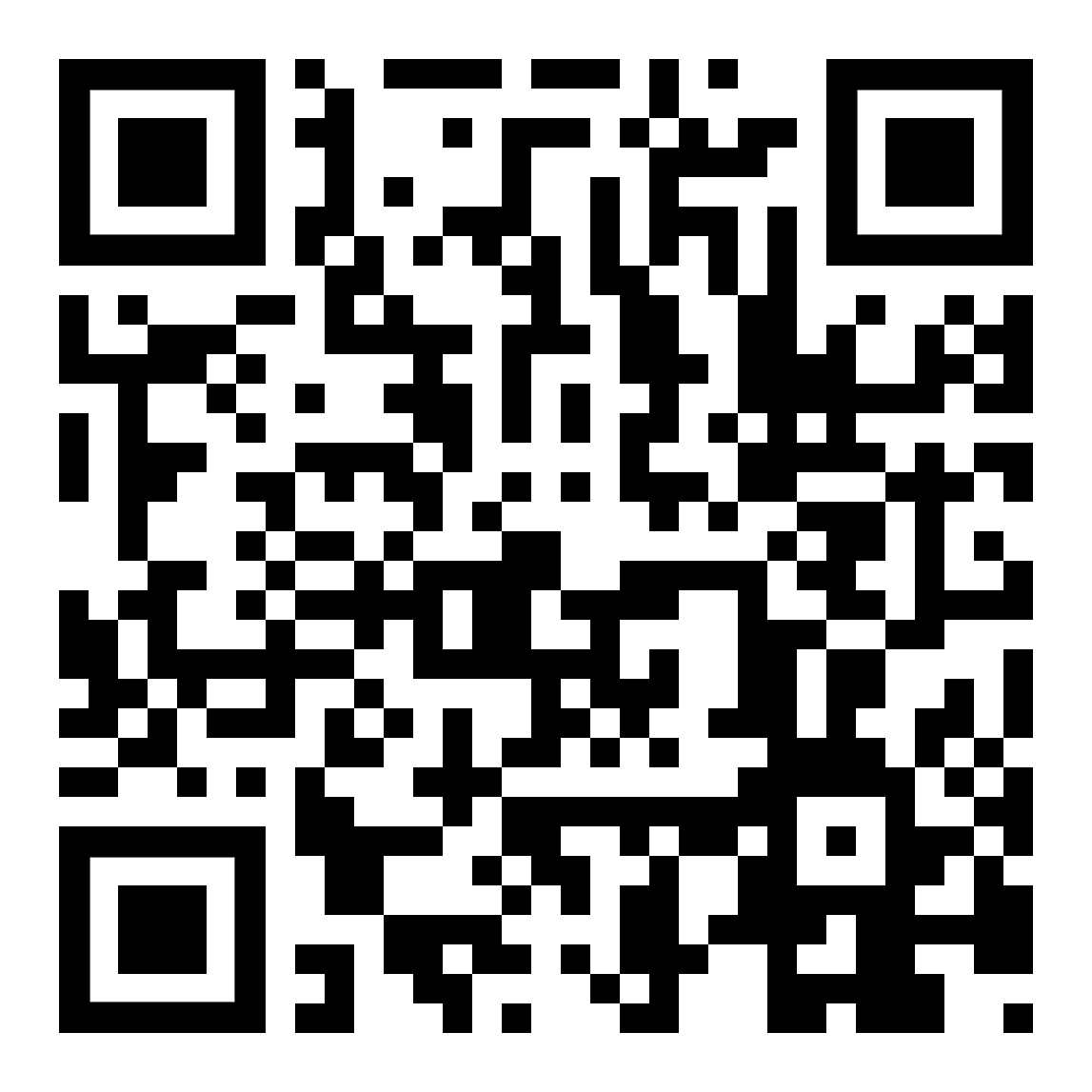 Wörterlisteفهرست لغتjemanden anrufen   der Anruf  –  das Telefonatبه کسی زنگ بزن  تماس - مکالمه تلفنیder Terminقرار ملاقاتder Mitarbeiter  –  die Mitarbeiterin کارمند – کارمندetwas wählen  –  die Wahlانتخاب کردن چیزی – انتخابsich melden  –  die Meldung گزارش – گزارشdie Ordination  –  die Arztpraxis انتصاب - مطب دکترdas Rezept  –  die Verschreibung für ein Medikament  –  die Arznei نسخه - نسخه برای یک دارو – داروjemanden untersuchen  –  die Untersuchung بررسی کسی – تحقیقvorgestern  –  gestern  heutemorgen  –  übermorgenپریروز - دیروزامروزفردا پس فرداzehn Uhr dreißig  –  halb elf  –  10:30 ده و نیم – ده و نیمkommender Freitag  –  der nächste Freitag جمعه آینده - جمعه بعدsprechen  –  das Gespräch صحبت کردن – گفتگوder Kalender تقویمetwas eintragen  –  der Eintrag  –  die Notiz چیزی را وارد کنید - ورودی - یادداشتHöre dir die Wörter an (MP3)به کلمات گوش کن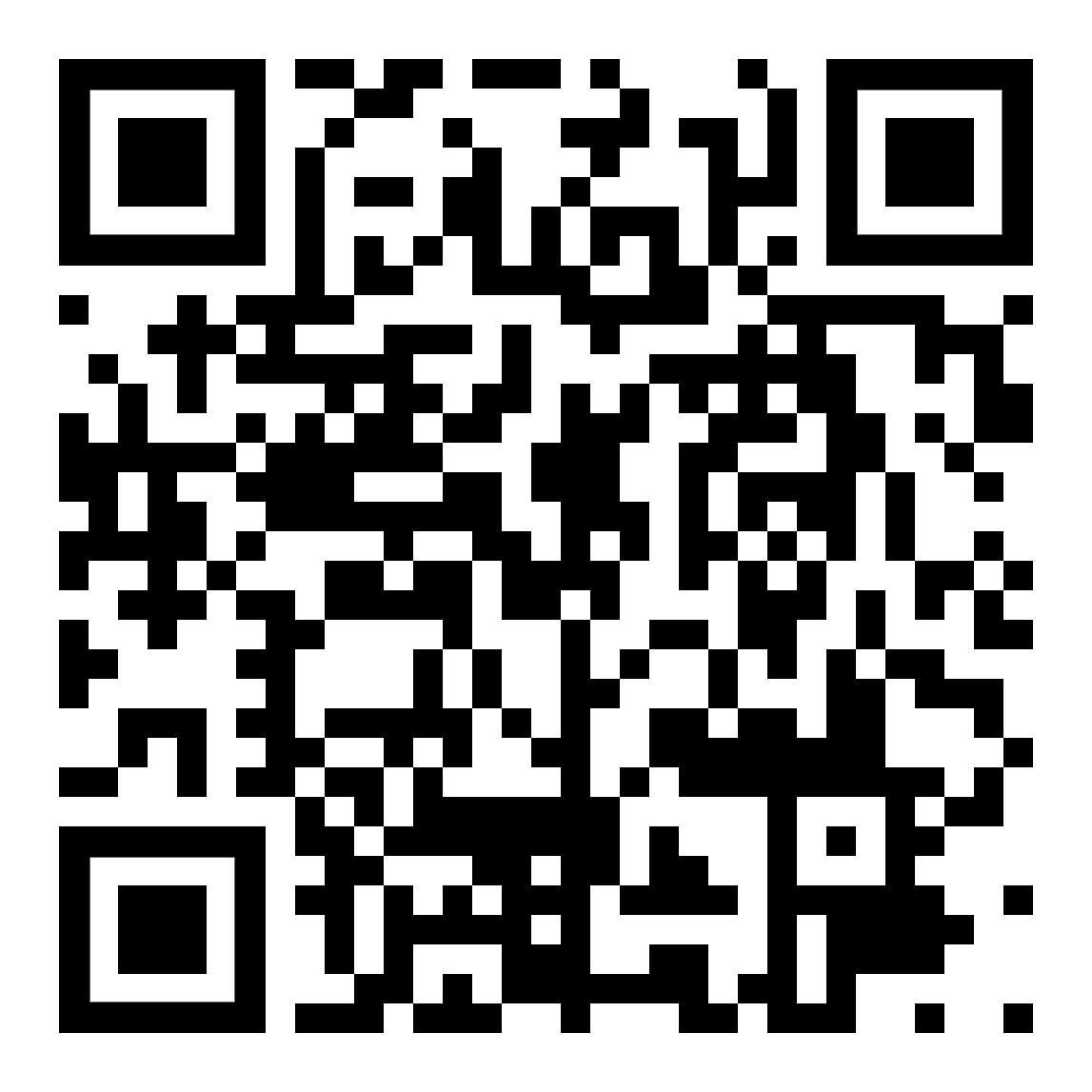 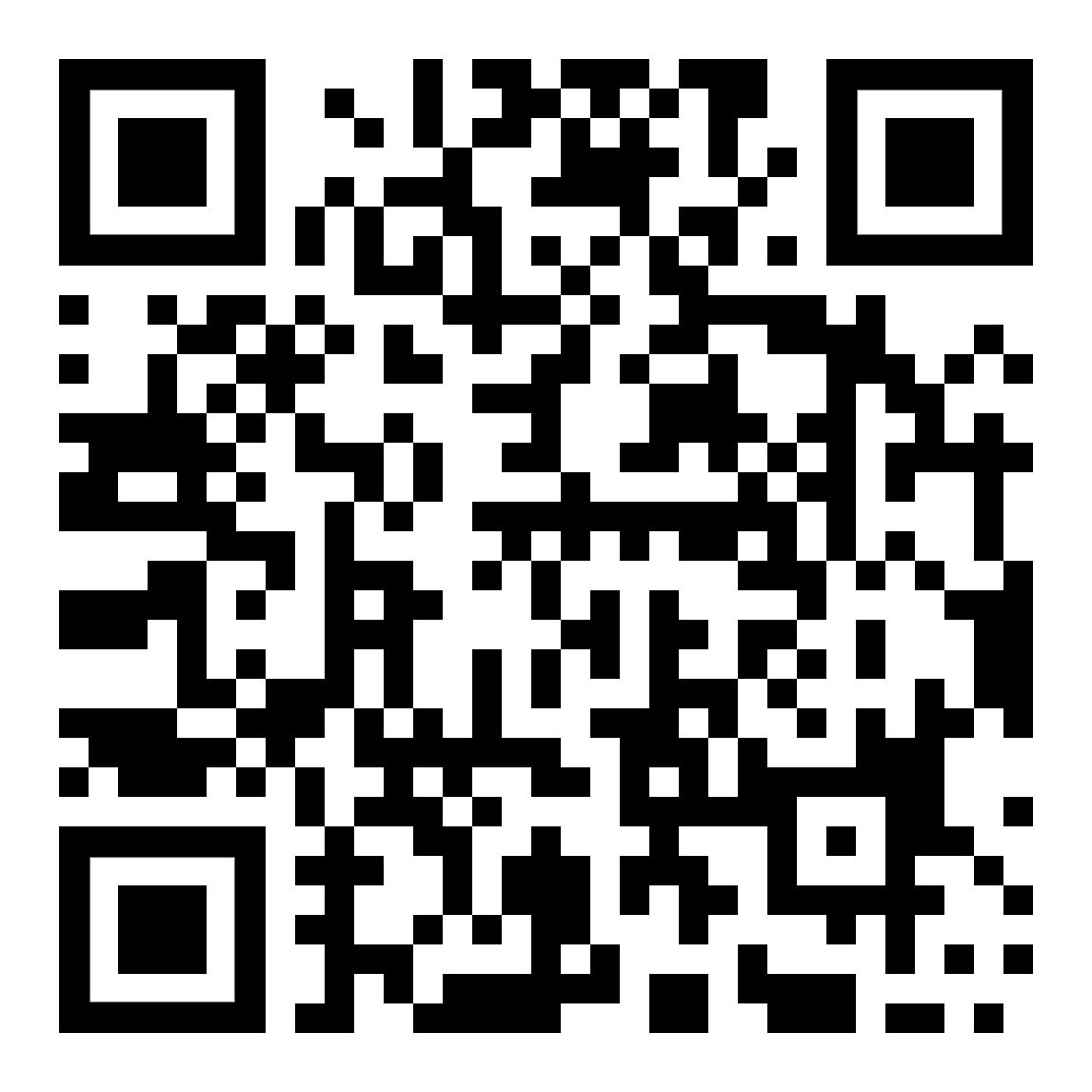 zur Kapitelseite kurze Texte  بازگشت به متن های کوتاه صفحه فصلKapitel_kurze-Texte_FA.htm 